\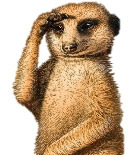 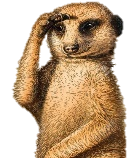 OverviewOverviewAnimal StructuresAnimal StructuresAnimal StructuresAnimal StructuresAnimal Structures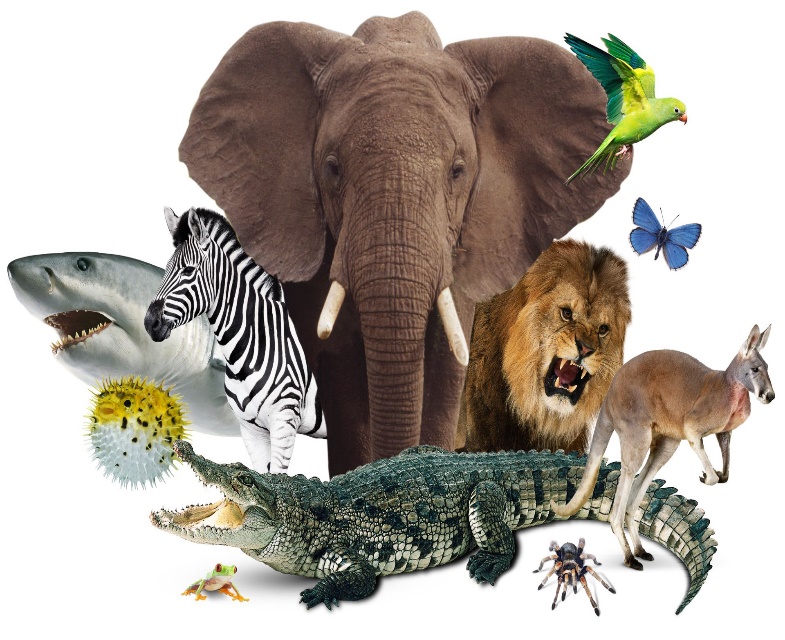 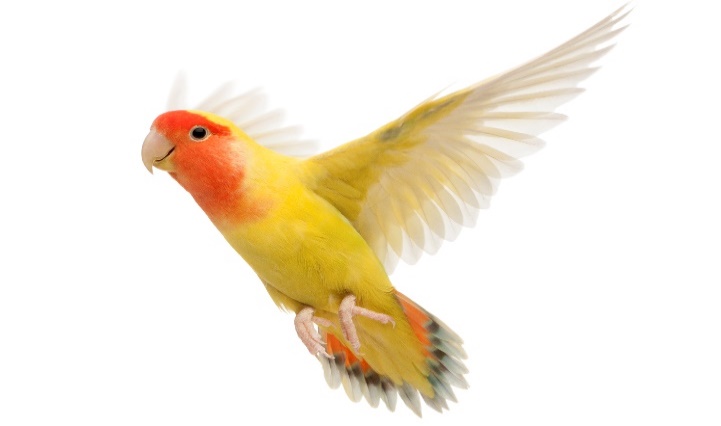 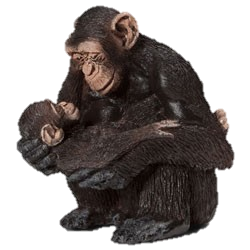 Types of AnimalsTypes of AnimalsMammals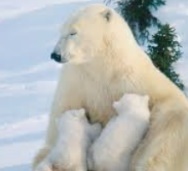 -Mammals are warm-blooded creatures. Most have hair.-They give birth to live young. They produce milk to feed them.-Humans are mammals. Other examples are monkeys, lions, bears, dogs, cats and cowsMammals-Mammals are warm-blooded creatures. Most have hair.-They give birth to live young. They produce milk to feed them.-Humans are mammals. Other examples are monkeys, lions, bears, dogs, cats and cowsMammals-Mammals are warm-blooded creatures. Most have hair.-They give birth to live young. They produce milk to feed them.-Humans are mammals. Other examples are monkeys, lions, bears, dogs, cats and cowsMammals-Mammals are warm-blooded creatures. Most have hair.-They give birth to live young. They produce milk to feed them.-Humans are mammals. Other examples are monkeys, lions, bears, dogs, cats and cowsMammals-Mammals are warm-blooded creatures. Most have hair.-They give birth to live young. They produce milk to feed them.-Humans are mammals. Other examples are monkeys, lions, bears, dogs, cats and cowsMammals-Mammals are warm-blooded creatures. Most have hair.-They give birth to live young. They produce milk to feed them.-Humans are mammals. Other examples are monkeys, lions, bears, dogs, cats and cowsSensesSensesSensesSensesSensesMammals-Mammals are warm-blooded creatures. Most have hair.-They give birth to live young. They produce milk to feed them.-Humans are mammals. Other examples are monkeys, lions, bears, dogs, cats and cowsMammals-Mammals are warm-blooded creatures. Most have hair.-They give birth to live young. They produce milk to feed them.-Humans are mammals. Other examples are monkeys, lions, bears, dogs, cats and cowsReptiles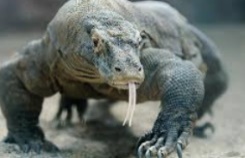 -Reptiles are cold-blooded. They lay eggs/ have scales. They breathe through lungs.-Examples include lizards, crocodiles & snakes.Birds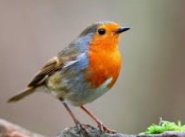 -Birds are warm-blooded. They lay eggs/ often have feathers and wings. Most have hollow bones & can fly.-Examples include robins, penguins & ducks.Reptiles-Reptiles are cold-blooded. They lay eggs/ have scales. They breathe through lungs.-Examples include lizards, crocodiles & snakes.Birds-Birds are warm-blooded. They lay eggs/ often have feathers and wings. Most have hollow bones & can fly.-Examples include robins, penguins & ducks.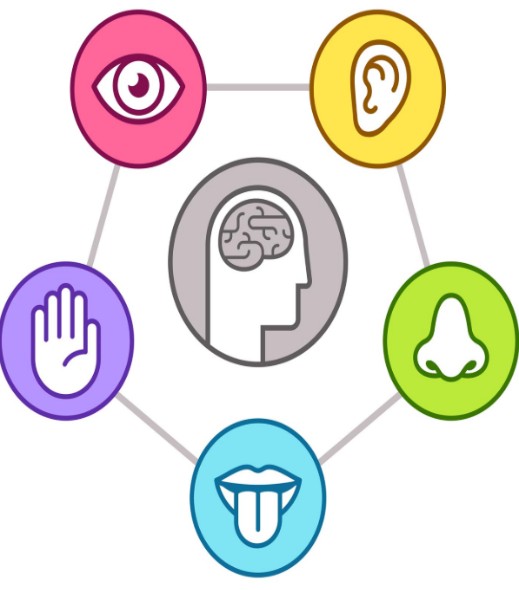 Fish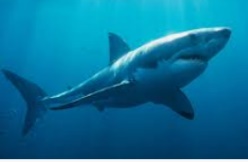 -Fish are cold-blooded and live in water. They breathe through gills. Have fins/scales.-Examples include sharks, salmon, & rays.Amphibians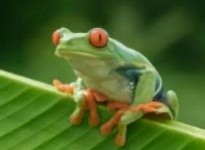 -Amphibians are cold-blooded. They live in water and land. They have 3 life stages: eggs, larvae, & adult.Examples are frogs, toads & salamanders.  cfrdFish-Fish are cold-blooded and live in water. They breathe through gills. Have fins/scales.-Examples include sharks, salmon, & rays.Amphibians-Amphibians are cold-blooded. They live in water and land. They have 3 life stages: eggs, larvae, & adult.Examples are frogs, toads & salamanders.  cfrdFish-Fish are cold-blooded and live in water. They breathe through gills. Have fins/scales.-Examples include sharks, salmon, & rays.Amphibians-Amphibians are cold-blooded. They live in water and land. They have 3 life stages: eggs, larvae, & adult.Examples are frogs, toads & salamanders.  cfrd